Tedburn St Mary Primary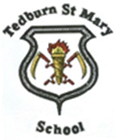 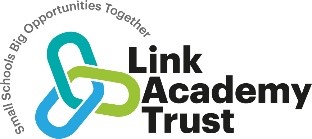 PSHE & RSE Curriculum Plan Our Curriculum statements are designed to be used as a supportive tool to plan teaching and learning across our school.  The key skills are derived from the National Curriculum and spilt into individual year groups to support a progressive approach and mixed age classes.  PSHE is at the core of what we do and enables our children to become independent, confident, healthy and responsible members of society, as well as developing the whole child: intellectually, morally, socially and spiritually. Our PSHE curriculum equips children with relevant and meaningful content, which is supported through a strong emphasis on emotional literacy, building resilience and nurturing mental and physical health. With an ever-changing society, we can provide our children with a strong understanding of the diverse world around them and support them in playing a positive role in contributing to the school and the wider community. As an Academy, we deliver the PSHE curriculum using the scheme Jigsaw. We have chosen this as it is constantly reviewed and evolves within the current climate. It covers all the requirements of government guidance and outcomes. Jigsaw allows children to revisit common themes throughout their school journey and is an interactive tool which can be used across the whole school community. VocabularyChildren’s command of vocabulary is fundamental to learning and progress across the curriculum. Vocabulary is developed actively, building systematically on pupil’s current knowledge and deepening their understanding of etymology and morphology (word origins and structures) to increase their store of words. Simultaneously, pupils make links between known and new vocabulary, and discuss and apply shades of meaning. In this way, children expand the vocabulary choices that are available to them. It is essential to introduce technical vocabulary which define each curriculum subject. Our approach to vocabulary is underpinned by an oracy culture (supported Plymouth Oracy Project and Alex Quigley).  High value is placed on the conscious, purposeful selection of well-chosen vocabulary and appropriate sentence structure to enrich access to learning and feed into written work across the curriculum. KS1 PSHE RSE Vocabulary ListLower KS2 PSHE RSE Vocabulary ListUpper KS2 PSHE RSE Vocabulary ListPSHE is taught on a weekly basis by prioritising and investing time on the school timetable. As a whole school, we focus on the same Jigsaw theme which is introduced through a whole school assembly. The Jigsaw units are then delivered in the classroom by the class teacher through age appropriate PSHE and RSE lessons. This then allows children an opportunity to discuss as a whole class, think about the application of what they have learnt beyond the lesson and apply it to life within school, home and beyond. The themes for each term are:Autumn 1	Being Me in My World Autumn 2	Celebrating Difference (Including Anti-Bullying and Online Safety)Spring 1	Dreams and Goals Spring 2	Healthy MeSummer 1	Relationships (Including Online Safety)Summer 2	Changing Me (Including Relationship and Sex Education Curriculum)At Tedburn children acquire an understanding of British values that are necessary if they are to make sense of their experiences, value themselves, respect others, appreciate differences and feel confident and informed as a British citizen. Our children are encouraged to support and work alongside our school community for example: singing for local pensioners, raising money for charity and organising community events.  The attitude and conduct of our children when off-site is invariably positively commented upon.  Our weekly celebration assembly recognises a range of achievements which foster the school’s wider work in recognising pupils as good citizens alongside academic achievement.  House points are celebrated in our celebration assembly together with class ‘Stars of the Week’ and recognition of sporting and personal achievements taking place both in and out of school. Across school we also focus on BLP (Building learning Power) and the key aspects of Resilience, Resourcefulness, Reflectiveness and Reciprocity.PSHE Provision will also be informed and influenced by national themes and special days such as Safer Internet Day, Mental Health Week, Anti Bullying/Friendship Week, Random Acts of Kindness, our student council and numerous community events. We also work alongside agencies such as CAP, the NSPCC and Exeter University who visit every two years to run the ‘Safer Together’ project in Years 3, 4 and five. This gives feedback to teachers about aspects of social and emotional well-being of the pupils in their respective classes and suggested areas of focus. .  The National CurriculumRelationships Education Physical Health and Mental Well-being Progression of Key Skills In order to assess impact - a guideAssessment is guided by the Jigsaw programme. Teachers are responsible for the regular assessment of their pupils to judge the impact of teaching and learning in PSHE and RSE. At the start of the academic year, children complete a ‘Three Houses’ assessment individually or with a teacher. This provides children with the opportunity to share their dreams, worries and things they value as good in their lives. This is shared with the PSHE lead for additional PSHE lessons to be included into the assembly planner, which will be addressed through whole school assemblies or if the subject is age specific to be discussed in individual classes. Teachers look at the learning journey of each puzzle piece studied, being aware of what the children need for their next learning and what they can take from prior learning. Children’s progress is monitored using end of unit summative comments, ’I can’ statements, under the headings of working towards/working at/working beyond. Judgement is informed through using dialogue, the child’s individual Jigsaw Journal’s and when appropriate using Tapestry for children in Early Years. Teachers need to be clear on how the children will record their individual learning for each puzzle piece and will provide them with opportunities through teacher/pupil discussions, circle times, art work or writing.  Not all will be able to show their best achievement through writing, art or discussion, so over time there needs to be a rich diet of forms of communication. This is recorded on the Jigsaw summative assessment sheets which are shared with the PSHE lead at the end of each term. The PSHE lead monitors the impact of Jigsaw teaching through lesson observations, book monitoring, Pupil Voice interviews and staff questionnaires. This allows the PSHE lead to adapt the PSHE and RSE learning, equipping the teaching staff with the confidence, knowledge and understanding to deliver effective learning for our children.  